Museen in ganz Oberösterreich laden ein!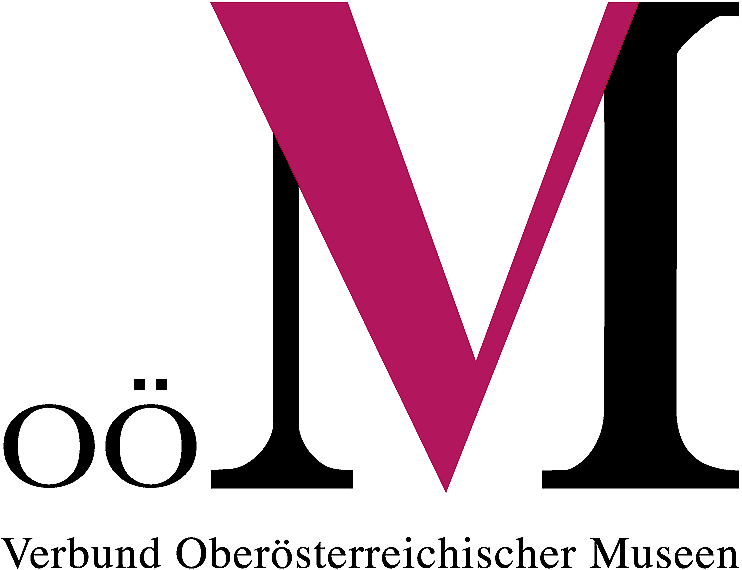 
Aktionswoche zum Internationalen MuseumstagMuseen im Salzkammergut13. bis 21. Mai 2017			   						         Leonding, April 2017Bildinformationen - Salzkammergut001: Collage von Gerhard Reitinger. Das Österreichische Papiermachermuseum in Laakirchen lädt am 18. Mai um 19:00 Uhr zur Ausstellungseröffnung "Köpfe und Collagen" von Markus Treml und Gerhard Reitinger. (c) Gerhard Reitinger002: Collage von Markus Treml. Das Österreichische Papiermachermuseum in Laakirchen lädt am 18. Mai um 19:00 Uhr zur Ausstellungseröffnung "Köpfe und Collagen" von Markus Treml und Gerhard Reitinger. (c) Markus Treml003: Das 1. Österreichische Friedensmuseum lädt am 19. Mai um 19:00 Uhr zu einer historischen Abendwanderung ein, bei der Sie auf den Spuren der Geschichte Wolfseggs wandern. (c) 1. Österreichisches Friedensmuseum004: Das Heimathaus Schörfling lädt am 20. Mai um 19:00 Uhr zu einer Abendführung durch den Ort mit anschließender Filmvorführung im Seepark-Saal Kammer. (c) Heimathaus Schörfling005: "Zwischen Salzburg und Bad Ischl"... Den Erinnerungen an das Ende der Salzkammergut-Lokalbahn vor 60 Jahren widmet sich eine Sonderausstellung im Museum der Stadt Bad Ischl, die am 20. Mai 2017 um 11:00 Uhr eröffnet wird. (c) Verbund Oö. Museen006: Das Heimathaus Schörfling bietet seinen Besucherinnen und Besuchern am Internationalen Museumstag einen Tag der offenen Tür mit Impulsführungen um 10:30, 12:30 und 14:30 Uhr. (c) Verbund Oö. Museen007: Die drei Museen des Heimatvereins Attergau – Aignerhaus, Haus der Kultur, Pfarrmuseum – laden am 21. Mai, dem Internationalen Museumstag ,zum Tag der offenen Tür ein. Bild: Aignerhaus in St. Georgen im Attergau. (c) Verbund Oö. Museen008: Die drei Museen des Heimatvereins Attergau – Aignerhaus, Haus der Kultur, Pfarrmuseum – laden am 21. Mai, dem Internationalen Museumstag, zum Tag der offenen Tür ein. Bild: Pfarrmuseum in St. Georgen im Attergau. (c) Verbund Oö. Museen009: Gestalten Sie beim Workshop „Von der Spurensuche zum Kunstwerk“ am 21. Mai 2017, dem Internationalen Museumstag, im Österreichischen Papiermachermuseum Ihr eigenes Kunstwerk und werden Sie Teil der Ausstellung! (c) Österreichisches Papiermachermuseum_________________Alle Fotos stehen im Zuge der Ausstellungsbewerbung honorarfrei zur Verfügung. Für Bilder in druckfähiger Auflösung und bei weiteren Bildwünschen wenden Sie sich bitte an Mag. Elisabeth Kreuzwieser: kreuzwieser@ooemuseumsverbund.at.Rückfragehinweis:Verbund Oberösterreichischer MuseenWelser Straße 204060 LeondingTel.: +43 (0)732/68 26 16E-Mail: office@ooemuseumsverbund.at  www.ooemuseumsverbund.at|www.ooegeschichte.at 	